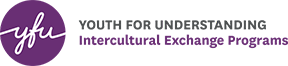 Re Entry Orientation Sign-In SheetPlease submit this sheet to orientations@yfu.org, fax to 202.588.7571 or mail to YFU, 641 S St. NW, Washington, DC 20001 as soon as possible!Please print in black ink or copy the student names into far left column in advance of orientation.City, State, Field, RegionDateNameWrite your nameExample- John BrownJohn BrownNameSignature